REGULAMIN PRACY BIURA STOWARZYSZENIA „RAZEM NA WYŻYNY”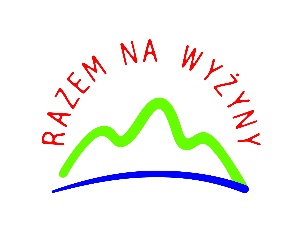 Rozdział VIII: Zatrudnianie pracowników§ 13Proces zatrudnienia pracowników powinien być zgodny z potrzebami Stowarzyszenia, opracowaną LSR oraz uwarunkowaniami finansowymi.Rekrutacja odbywa się w 6 etapach:Ogłoszenie o naborze na wolne stanowisko pracy;Przyjmowanie dokumentów aplikacyjnych;Wstępna selekcja kandydatów zgodnie z wymogami koniecznymi – wybór kandydatów zaproszonych do rozmowy kwalifikacyjnej;Selekcja końcowa kandydatów poprzez rozmowę kwalifikacyjną i/lub test;Podjęcie decyzji o zatrudnieniu i podpisanie umowy o pracę;Ogłoszenie wyników naboru.Procedurę naboru na wolne stanowiska w LGD przeprowadza komisja rekrutacyjna w składzie 3-osobowym, w tym:Co najmniej 1 członek Zarządu,Dyrektor biura lub pracownik przez niego wyznaczony,Członek Rady – w zależności od decyzji Zarządu.Ogłoszenie o naborze odbywa się poprzez zamieszczenie ogłoszenia o naborze na stronie internetowej Stowarzyszenia, w miarę potrzeb również ogłoszenie na tablicy ogłoszeń lub ogłoszenie prasowe.Ogłoszenie o naborze na wolne stanowisko pracy zawiera m.in.:Wskazanie miejsca pracy i wymiaru czasu pracy,Określenie stanowiska pracy,Określenie wymagań koniecznych i pożądanych wobec kandydatów,Wskazanie zakresu zadań wykonywanych na stanowisku pracy,Wskazanie wymaganych dokumentów aplikacyjnych,Określenie terminu oraz miejsca składania dokumentów.Po ogłoszeniu naboru następuje przyjmowanie dokumentów aplikacyjnych od kandydatów zainteresowanych pracą na wolnym stanowisku w LGD. Na dokumenty aplikacyjne składają się m.in.:Kwestionariusz osobowy,Podanie o przyjęcie do pracy,Życiorys- curriculum vitae,Kserokopie świadectw pracy,Kserokopie dyplomów potwierdzających wykształcenie,Kserokopie zaświadczeń o ukończonych kursach, szkoleniach,Kserokopie dokumentów potwierdzających doświadczenie wymagane na danym stanowisku pracy.Wstępna selekcja polega na zapoznaniu się przez komisję rekrutacyjną ze złożonymi dokumentami aplikacyjnymi i wybór osób spełniających określone wymagania. Następnie komisja ustala terminy i miejsce rozmów kwalifikacyjnych i/lub testów, a następnie zawiadamia kandydatów telefonicznie lub pisemnie o miejscu i terminie spotkania.W wyniku przeprowadzonej selekcji końcowej komisja rekrutacyjna podejmuje decyzję o zatrudnieniu pracownika. Umowa o pracę jest zawarta pomiędzy przedstawicielami Zarządu a osobą zatrudnianą.Informację o wynikach naboru upowszechnia się w terminie 7 dni od dnia zatrudnienia wybranego kandydata albo zakończenia procedury naboru w przypadku, gdy w jego wyniku nie doszło do zatrudnienia żadnego kandydata. 